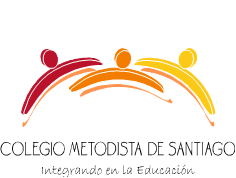 Profesora Katherine Sampson F.3ºA Básico Religión:“El mandamiento es una lámpara, la enseñanza es una luz y la disciplina es el camino de la vida” (Proverbios 6:23) Clase N°1: 06 al 10 de abril 2020Clase N°2  13 al 17 de AbrilObserva el Video https://youtu.be/p4JpmTXvClQ  Pinta, corta, arma la historia y pega en cuaderno. Dibujan a jesus en el burritoSe adjunta guíaObserva el video en el siguiente link: https://youtu.be/qtsLU_bhUmoEscribe en tu cuaderno la historia de la última cena.Buscar las diferenciasPinta el  primer dibujo.Pega la guía en tu cuaderno.  Se adjunta guía